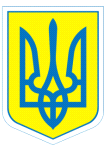                                                         НАКАЗ01.10.2018			              м.Харків				            № 221Про проведення туристичних змагань     На виконання наказу Міністерства освіти і науки, молоді та спорту України від 31.10.2011 № 1243 «Про Основні орієнтири виховання учнів 1-11 класів загальноосвітніх навчальних закладів України», з метою організації змістовного дозвілля учнів, формування навичок здорового способу життя, відповідно до відповідно до Положення про організацію роботи з охорони праці  та безпеки життєдіяльності учасників освітнього процесу в установах і закладах освіти, затвердженого наказом  Міністерства освіти і науки України від 26.12.2017 № 1669, зареєстрованим у Міністерстві юстиції України 23.01.2018 за № 100/31552НАКАЗУЮ: 1. Направити 01.10.2018 о 15.00 до Карпівського парку для проведення туристичних змагань учнів   7-10-х класів  у кількості 54 осіб  та 8 супроводжуючих.2. Призначити відповідальними за життя та здоров’я дітей Степаненко І.В., класного керівника 10-А класу, Гончаренко Л.І., вихователя 9-А класу, Клименко Н.М., вихователя  8-А класу, Шпіть В.О., класного керівника  8-Б класу,  Шеховцову С.В., класного керівника 7-Б класу, Нестеренко В.М., вихователя 7-А класу, Мельника В.В., інструктора з фізичної культури, Савченко А.Ю, вчителя фізичної культури. 3. Педагогам Степаненко І.В., Гончаренко Л.І, Мельнику В.В., Клименко Н.М., Савченко А.Ю. Шпіть В.О. Шеховцовій С.В., Нестеренко В.М. провести з учнями інструктаж з правил безпеки життєдіяльності (під час проведення навчальних екскурсій, походів, туристично-краєзнавчих заходів  № 3-БЖ,  попередження дорожньо-транспортних пригод  № 27-БЖ) та зробити відповідні записи в Журналі інструктажів.                                      4.Контроль за виконанням даного наказу покласти на заступника директора з виховної роботи Коваленко Г.І..Заступник директора з навчально-виховної роботи          	Т.А.ДанильченкоКоваленко, 3-70-30-63 З наказом ознайомлені:	                   Л.І.Гончаренко                                                            Н.М.Клименко                                                            Г.І.Коваленко                                                                                                                                                                                              В.В.Мельник                                                            В.М.Нестеренко                                                                                                                                                                                                                   А.Ю.Савченко                                                             І.В.Степаненко                                                            С.В.Шеховцова                                                            В.О.Шпіть